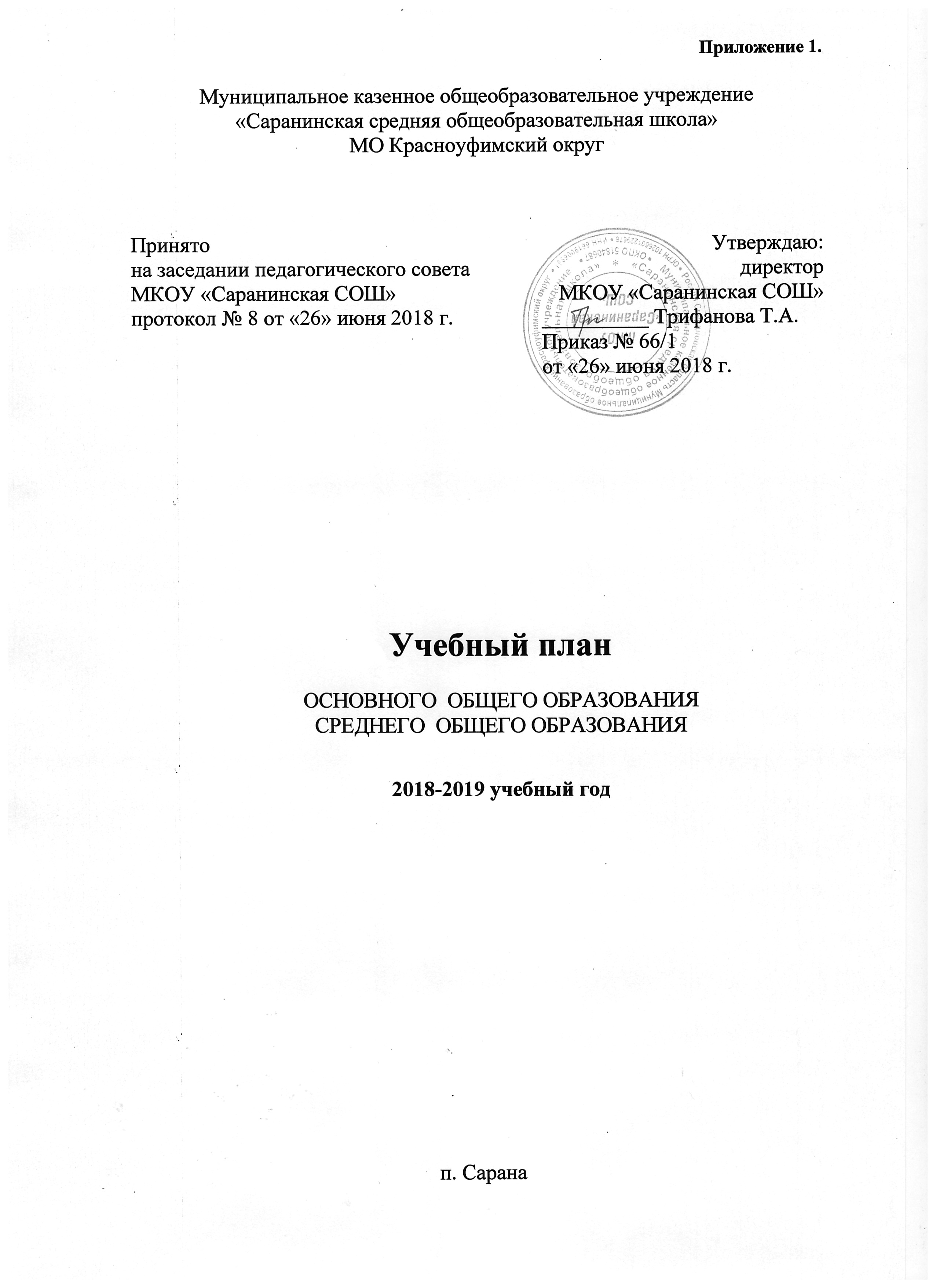 Пояснительная записка.Муниципальное казенное общеобразовательное учреждение «Саранинская средняя общеобразовательная школа» является образовательным учреждением начального общего, основного общего, среднего общего образования.	Учебный план (УП) МКОУ «Саранинская СОШ» – нормативный правовой акт, устанавливающий перечень учебных предметов и учебного времени, отводимого по уровням общего образования на 2018 – 2019 учебный год.	Нормативно-правовое обеспечение Учебного плана:1) Федеральный Закон «Об образовании в Российской Федерации» N 273-ФЗ от 29.12.2012 года.	2) Порядок организации и осуществления образовательной деятельности по основным образовательным программам – образовательным программам начального общего, основного общего и среднего общего образования, утвержденный приказом № 1015 Министерства образования и науки РФ от 30 августа .3) «Санитарно-эпидемиологические  требования к условиям и организации обучения в общеобразовательных учреждениях. СанПиН 2.4.2.2821-10» (зарегистрировано в Минюсте РФ 03.03.2011 г. № 19993) (в действующей редакции).4) Приказ Министерства  образования  РФ от 9 марта . № 1312 «Об утверждении федерального базисного учебного плана и примерных учебных планов для общеобразовательных учреждений  Российской Федерации, реализующих программы общего образования (с дополнениями и изменениями, в редакции приказов Минобрнауки РФ от 20.08.2008 г. № 241, от 30 августа . № 889).5) Приказ Министерства образования от 5 марта 2004 г. № 1089 «Об утверждении федерального компонента государственных образовательных стандартов начального общего, основного общего и среднего (полного) общего образования».6) Приказ Министерства образования и науки РФ от 31 марта .  № 253 «Об утверждении федерального перечня учебников, рекомендуемых к использованию при реализации имеющих государственную аккредитацию образовательных программ начального общего, основного общего, среднего общего образования» (С изменениями на 8 июня 2017 года, 20 июня 2017 года).7) Приказ Министерства образования и науки РФ № 889 от 30.08.2010 г. «О внесении изменений в федеральный базисный учебный план и примерные учебные планы для общеобразовательных учреждений Российской Федерации, реализующих программы общего образования, утвержденные приказом Министерства образования Российской Федерации № 1312 от 9 марта 2004 года «Об утверждении федерального базисного учебного плана и примерных учебных планов для общеобразовательных учреждений, реализующих программы общего образования» от 30 августа 2010 года.8) Приказ Министерства образования и науки РФ № 1994 от 03.06.2011 г. «О внесении изменений в федеральный базисный учебный план и примерные учебные планы для общеобразовательных учреждений Российской Федерации, реализующих программы общего образования, утвержденные приказом Министерства образования Российской Федерации № 1312 от 9 марта 2004 года «Об утверждении федерального базисного учебного плана и примерных учебных планов для общеобразовательных учреждений, реализующих программы общего образования» от 3 июня 2011 года.9) Приказ Министерства образования и науки РФ № 74 от 01.02.2012 г. «О внесении изменений в федеральный базисный учебный план и примерные учебные планы для общеобразовательных учреждений Российской Федерации, реализующих программы общего образования», утвержденные приказом Министерства образования Российской Федерации № 1312 от 9 марта 2004.10) Приказ Министерства образования и науки РФ № 506 от 07.06.2017 г. «О внесении изменений в федеральный компонент государственных образовательных стандартов начального общего, основного общего и среднего (полного) общего образования», утвержденный  приказом Министерства образования Российской Федерации от 5 марта 2004 № 1089.11) Письмо Министерства образования и науки Российской Федерации «Об организации изучения учебного предмета «Астрономия» № ТС194/08 от 20.06.2017.12) Распоряжение Правительства РФ № 246-р «О реализации программы по учебному предмету «Физическая культура» в объеме не менее 3 часов в неделю» от 27 февраля 2010 года (об утверждении прилагаемого плана первоочередных действий по модернизации общего образования  на 2010 год в целях реализации национальной образовательной инициативы «Наша новая школа»). 13) Государственные требования Всероссийского физкультурно-спортивного комплекса «Готов к труду и обороне» (ГТО) на 2018-2021 годы, утвержденные приказом Минспорта России от 19.06.2017 № 542.14) Приказ МО и ПО СО № 37-д «О введении третьего урока физической культуры в общеобразовательных учреждениях Свердловской области» от 02.09.2010 г.15) План мероприятий по поэтапному внедрению Всероссийского физкультурно-спортивного комплекса «Готов к труду и обороне» (ГТО) в Свердловской области, утвержденный 28.08.2014 года Губернатором Свердловской области.16) Примерные общеобразовательные программы по предметам учебного плана.17) Положение  о порядке текущего контроля и промежуточной аттестации обучающихся МКОУ «Саранинская СОШ», утвержденное приказом № 5/1 от 16.01.2015 года.18) Устав Муниципального казенного общеобразовательного учреждения «Саранинская средняя общеобразовательная школа», утвержденный приказом № 489 заведующего аппаратом управления   муниципального отдела  управления образованием муниципального образования Красноуфимский округ от 21.09.2017                                                                                                                                                                                                                                                           года.19). Результаты анкетирования обучающихся и их родителей (май 2018 г.) Учебный план МКОУ «Саранинская СОШ» сформирован на основе приоритетных направлений российской образовательной политики:	- обеспечение прав обучающихся на получение качественного образования, установленного Государственным образовательным стандартом;	- обеспечение непрерывности начального общего, основного общего и среднего общего образования;	- обеспечение индивидуально-личностного подхода обучающимся;	- обеспечение оптимальной нагрузки обучающихся и организация образовательной деятельности в соответствии с валеологическими критериями и нормами;	- обеспечение условий для общего развития ребенка как субъекта образовательных отношений (самоопределение, самоутверждение, самореализация и самовыражение в образовательной деятельности).Учебный план МКОУ «Саранинская СОШ» предусматривает 2 уровня образования:основное общее образование – 9 класс, среднее общее образование – 10-11 класс и предполагает  5-тилетний	нормативный срок освоения образовательных программ основного общего образования для 9 класса; 2-хлетний нормативный срок освоения образовательных программ среднего общего образования для 10-11 классов. Количество классов-комплектов: всего 3,основное общее образование:	9 класс – 1;среднее общее образование:	10 класс – 1	11 класс – 1 	Профильность классов – непрофильное (универсальное) обучение.В режиме шестидневной недели обучаются - 9 -11 классыСменность. В первую смену обучаются в течение всего учебного года 9 - 11 классы.Начало учебных занятий – 08.00Продолжительность уроков:8 – 11 класс – 40 минут.Расписание звонков:   1 урок – 08.00 – 08.40  2 урок – 08.50 – 09.30   3 урок – 09.50 – 10.30   4 урок – 10.50 – 11.30  5 урок – 11.45 – 12.25   6 урок – 12.35 – 13.15Учебный план МКОУ «Саранинская СОШ» 2018 – 2019 учебного года будет реализован через очную форму организации образовательной деятельности.Продолжительность учебного года: 10 класс – 35 учебных недель;9, 11 классы – 34 учебных недели (35 – с учетом государственной итоговой аттестации).Учебный год делится на четверти (9 класс) и на полугодия (10-11 классы), являющиеся периодами, по итогам которых выставляются отметки за текущее освоение общеобразовательных программ. Образовательная недельная нагрузка равномерно распределяется в течение учебной недели. Общий объем нагрузки в течение дня не должен превышать:для обучающихся 9-11 классов – не более 8 уроков.Количество часов, отведенных на освоение обучающимися Учебного плана, не превышает величину недельной учебной нагрузки, предусмотренной Федеральным базисным учебным планом, утвержденным приказом № 1312 Министерства образования и науки Российской Федерации от 09.03.2004 г., приказом Министерства образования и науки РФ № 74 от 01.02.2012 г. «О внесении изменений в федеральный базисный учебный план и примерные учебные планы для общеобразовательных учреждений Российской Федерации, реализующих программы общего образования», утвержденные приказом Министерства образования Российской Федерации № 1312 от 9 марта 2004.Максимальная  аудиторная нагрузка обучающихся соответствует нормативным требованиям СанПиН 2.4.2.2821-10 и составляет:Объем домашних заданий (по всем предметам) должен быть таким, чтобы затраты времени на его выполнение не превышали (в астрономических часах):  в IX-XI классах – до 3,5 ч.Структура учебного плана.В структуре учебного плана выделяются инвариантная и вариативная части.Инвариантная часть обеспечивает приобщение к общекультурным и национально-значимым ценностям, формирование личностных качеств, соответствующих общественным идеалам. Инвариантная часть БУП  выполняется в школе в полном объеме на всех уровнях обучения. Вариативная часть учебного плана представлена предметами регионального и школьного компонентов образования. Она сформирована с учетом задач образовательной программы школы, направленной на получение качественного образования, создание условий для самореализации школьников, развитие творческого потенциала ребенка, его способности к самообразованию. Вариативная часть учебного плана осуществляется через отдельные предметы, курсы по выбору, групповые и индивидуальные  занятия. Контроль освоения содержания ГОС осуществляется в ходе промежуточной и государственной итоговой аттестации. 	 Вариативная часть УП сформирована на основе запросов  обучающихся и их родителей и обеспечивает реализацию регионального (национально-регионального) и  школьного компонента. Региональный (национально-региональный)  компонент реализуется включением курса «Речь и культура общения» с 9 по 11 класс, учебного предмета «Культура безопасности жизнедеятельности» в 9-ом классе, курса по выбору «История Урала» - в 10 и 11 классах. Основной целью образовательной организации  является создание условий для реализации права каждого обучающегося на получение качественного начального общего, основного общего, среднего  общего образования в пределах государственных образовательных стандартов, в соответствии с социальным заказом и возможностями психического и физического здоровья ребенка.Основными задачами школы являются:	- создание благоприятных условий для умственного, нравственного, физического, эстетического развития личности;	- формирование у обучающихся адекватной современному уровню знаний и уровню  обучения целостной картины мира, адаптации личности к жизни в обществе;	- сохранение и укрепление физического и психического здоровья обучающихся;	- достижение обучающимися соответствующего образовательного уровня на основе обязательного минимума содержания государственного стандарта федерального компонента и регионального (национально-регионального) компонента;	- воспитание гражданственности, любви к Родине и семье, уважительного отношения к духовному и культурному наследию.Учебный план направлен на реализацию целей и задач работы школы и  опирается на следующие принципы:1. Выполнение государственного образовательного стандарта по базовым учебным дисциплинам.2. Обеспечение соответствующей требованиям нагрузки содержания школьного образования в интересах сохранения здоровья обучающихся.3. Осуществление дифференциации и индивидуализации образовательной деятельности путем создания и реализации вариативных образовательных программ.4. Сохранение и укрепление здоровья, оптимизация уровня физической и умственной работоспособности обучающихся.Освоение образовательной программы, в том числе отдельной части или всего объема учебного предмета, курса, дисциплины (модуля) образовательной программы, сопровождается промежуточной аттестацией обучающихся. Промежуточная аттестация проводится в формах, установленных Положением о порядке текущего контроля и промежуточной аттестации обучающихся МКОУ «Саранинская СОШ», утвержденным приказом № 5/1 от 16.01.2015 года.Промежуточная аттестация может проводиться как письменно, так и устно. Формами проведения промежуточной аттестации являются:контрольная работа;диктант с грамматическим заданием;тестирование;изложение с элементами сочинения;итоговое сочинение (изложение) в 11 классе;защита реферата (исследовательской  работы);защита проекта;диагностическая контрольная работа.Основное общее образованиеУчебный план основного общего образования направлен на реализацию следующих целей:формирование целостного представления о мире, основанного на приобретенных знаниях, умениях, навыках и способах деятельности;приобретение опыта разнообразной деятельности (индивидуальной и коллективной), опыта познания и самопознания;подготовка к осуществлению осознанного выбора индивидуальной образовательной или профессиональной траектории.	Учебный план основного общего образования в полном объеме соответствует федеральному базисному учебному плану для образовательных организаций,  реализующих программы общего образования. На данном уровне образования в рамках федерального компонента изучаются следующие предметы: Русский язык, Литература, Иностранный (английский) язык, Математика, Информатика и ИКТ, История, Обществознание (включая экономику и право), География, Природоведение, Физика, Химия, Биология, Искусство (Музыка, ИЗО), Технология, Физическая культура, Основы безопасности жизнедеятельности. Учебные предметы Искусство (музыка) и Искусство (изобразительное искусство) ведутся  в  9 классе – по 0,5 часа. В рамках учебного курса Математика изучаются учебные предметы:  Математика (алгебра) (9 класс), Математика (геометрия) (9 класс).  В  девятом классе на Математику (геометрию) выделяется 2 часа в неделю, на Математику (алгебру) – 3 часа. На учебный предмет «Русский язык» в 9 классе отведено  2 часа в неделю.Изучение учебных предметов «Физика», «Химия»  продолжается в 9 классе.С целью учета интересов и склонностей учащихся, возможностей образовательных учреждений, местных социально-экономических условий обязательный минимум содержания основных образовательных программ по учебному предмету «Технология» изучается в рамках одного из трех направлений: «Технология. Технический труд», «Технология. Обслуживающий труд». Базовым для направления «Технология. Технический труд» является раздел «Создание изделий из конструкционных и поделочных материалов», для направления «Технология. Обслуживающий труд» – разделы «Создание изделий из текстильных и поделочных материалов», «Кулинария». С учетом сезонности работ направления «Технология. Сельскохозяйственный труд» дополняются необходимыми разделами одного из направлений: «Технология. Технический труд», «Технология. Обслуживающий труд». Каждое из трех направлений технологической подготовки обязательно включает в себя, кроме того, следующие разделы: «Электротехнические работы», «Технологии ведения дома», «Черчение и графика», «Современное производство и профессиональное образование».Изучение технологии на ступени основного общего образования направлено на достижение следующих целей: • освоение технологических знаний, технологической культуры на основе включения учащихся в разнообразные виды технологической деятельности по созданию личностно или общественно значимых продуктов труда; • овладение общетрудовыми и специальными умениями, необходимыми для поиска и использования технологической информации, проектирования и создания продуктов труда, ведения домашнего хозяйства, самостоятельного и осознанного определения своих жизненных и профессиональных планов; безопасными приемами труда; • развитие познавательных интересов, технического мышления, пространственного воображения, интеллектуальных, творческих, коммуникативных и организаторских способностей; • воспитание трудолюбия, бережливости, аккуратности, целеустремленности, предприимчивости, ответственности за результаты своей деятельности, уважительного отношения к людям различных профессий и результатам их труда; • получение опыта применения политехнических и технологических знаний и умений в самостоятельной практической деятельности. Целенаправленная подготовка к выбору обучающимися дальнейшего пути будет осуществляться на уроках технологии и курсах по выбору. Для сохранения и укрепления здоровья, повышения физической подготовленности обучающихся, оптимизации уровня их физической и умственной работоспособности в соответствии с федеральным базисным учебным планом изучение учебного предмета Физическая культура в 9 классе рассчитано на 3 часа. За счет регионального (национально-регионального) компонента введены учебные предметы «Речь и культура общения» и «Культура безопасности жизнедеятельности. «Речь и культура общения» - с целью развития культуры речевого поведения, овладения нормами речевого этикета, воспитания у обучающихся  потребности к речевому совершенствованию. «Культура  безопасности жизнедеятельности» - с целью ознакомления с опасностями, угрожающими человеку в современной повседневной жизни, изучения основ здорового образа жизни, обеспечивающих полноценное безопасное существование личности.	С целью углубления содержания основного курса и его практической направленности, на основании выбора, обучающимися 9 класс будут изучаться учебные курсы математической направленности: «Роль математики в жизни человека», «Физика вокруг нас».В школьный компонент учебного плана   включен курс по русскому языку «Уроки словесности». Данный курс предусматривает знакомство с изобразительными возможностями русского языка в разных его проявлениях. 	В вариативную часть Учебного плана 9 класса, с целью организации предпрофильной подготовки обучающихся, введен курс по выбору «Технология профессионального самоопределения». Учебный план основного общего образования направлен на создание условий для воспитания, становления и формирования личности обучающегося, для развития его склонностей, интересов и способности к социальному самоопределению.Основное общее образование является базой для получения среднего общего образования и среднего профессионального образования. Среднее общее образование	Учебный план среднего общего образования  направлен на реализацию следующих основных целей:формирование у обучающихся гражданской ответственности и правового самосознания, духовности и культуры, самостоятельности, инициативности, способности к успешной социализации в обществе;дифференциация обучения с широкими и гибкими возможностями построения старшеклассниками индивидуальных образовательных программ в соответствии с их способностями, склонностями и потребностями;обеспечение равных возможностей обучающимся для их последующего профессионального образования и профессиональной деятельности, с учетом реальных потребностей рынка труда.	Учебный план среднего общего образования в полном объеме соответствует федеральному базисному учебному плану для образовательных организаций,  реализующих программы общего образования. Федеральный компонент учебного плана  данного уровня включает базовые общеобразовательные учебные предметы, направленные на завершение общеобразовательной подготовки обучающихся: Русский язык, Литература, Иностранный (английский) язык, Математика, История, Физика, Химия, Биология, Физическая культура, Обществознание (включая экономику и право), Информатика и ИКТ, Технология, Основы безопасности жизнедеятельности, Мировая художественная культура, География, в количестве часов, предусмотренных федеральным базисным учебным планом.В 2018-2019 учебном году в 11 классе  продолжается изучение учебного предмета Астрономия	как	обязательного в	объеме 35 часов в неделю.
Изучение астрономии  будет осуществляться по  учебнику «Астрономия. Базовый уровень». 11 класс, Воронцов-Вельяминов Б.А., Страут Е.К., ДРОФА, включенному в федеральный перечень учебников, рекомендуемых к использованию при реализации имеющих государственную  аккредитацию образовательных программ начального общего, основного	общего,	среднего	общего	образования. 
           За счет регионального (национально-регионального) компонента с целью преемственности введен учебный предметы «Речь и культура общения», «История Урала».Обучающимся 10-11 классов представлена возможность использовать учебные предметы и курсы по выбору на выполнение содержания практической части базовых учебных предметов, что позволяет получать дополнительную подготовку для сдачи единого государственного экзамена и удовлетворение познавательных интересов обучающихся в различных сферах деятельности. 	В связи с этим, в школьный компонент Учебного плана для обучающихся 10 и 11 введены курсы по выбору физико-математической и гуманитарной направленности: 	«Искусство устной и письменной речи»;«Экономическая математика»; «Проценты на все случаи жизни»;«Практикум по решению уравнений и неравенств с параметрами»;«Математический лабиринт»;«Эвристические методы решения физических задач»;«Методологические основы физики».	Познавательный материал учебных курсов будет способствовать формированию устойчивого интереса обучающихся к процессу и содержанию деятельности, а также познавательной и социальной активности. Кроме того, перечисленные учебные курсы предусматривают формирование устойчивого интереса к предмету, выявление и развитие физико-математических и лингвистических способностей, ориентацию на профессии, связанные с точными и гуманитарными науками.Курс «Лучшие страницы Британской литературы» предназначен для учащихся 10 и 11 класса и рассчитан на 70 часов, при 1 часе в неделю.	Основной целью программы является знакомство с основными этапами развития литературы Великобритании и, кроме того, способствует развитию у учащихся навыков устной речи. Английская литература обладает большим воспитательным, образовательным и развивающим потенциалом. Курс способствует развитию учебно – познавательных способностей учащихся, необходимых для дальнейшего изучения английского языка и для самообразования.  Учебный курс «Основы гигиены и санитарии» предоставляет обучающимся 10 класса сведения о физическом, психическом и социальном здоровье человека, не рассматриваемые в школьной программе по биологии. Данный  курс носит обучающий, развивающий и социальный характер. Он является необходимым  для обучающихся старшей ступени, так как позволит школьникам понять причину многих заболеваний, заставит задуматься о своем здоровье и его сохранении. Выпускник сможет ориентироваться на выбор профессии согласно жизненным ресурсам своего организма.Курс по выбору в 10 классе «География человеческой деятельности» основан на исследовательском подходе и направлен на формирование умения применять в жизненных ситуациях полученные знания. Цели учебного курса «Дружина юных пожарных» в 10 классе: - формирование у обучающихся навыков безопасного поведения в пожароопасных ситуациях;- проведение 	профилактической работы с целью сохранения здоровья и жизни обучающихся;-формирование умения применять на практике методы и формы пропаганды и агитации за соблюдение правил пожарной безопасности.Цель  курса  «Гомеостаз в живой природе и механизмы его сохранения»  (11 класс) - расширение,  углубление и интеграция  знаний о физиологии клеток, тканей, организмов. Включен в вариативную часть Учебного плана  в связи с тем, что в школьном курсе биологии уделяется недостаточно времени на изучение механизмов гомеостаза на клеточном уровне, вообще не говорится о гомеостазе  растений, нет четкого разделения на биохимические, физиологические  и поведенческие механизмы поддержания гомеостаза.   Изучение данного курса  послужит источником дополнительной информации для обучающихся,   серьезно увлеченных биологией. 	Цели учебного курса «Юные инспектора движения» в 11 классе:• Пропаганда безопасного поведения на дорогах и улицах.• Приобщение школьников к организации пропаганды ПДД. 	На занятиях данного курса будут решаться  такие задачи:	- изучение Правил безопасного поведения на дорогах и улицах, овладение навыками проведения работы по пропаганде Правил дорожного движения;	- овладение умениями оказания первой медицинской помощи пострадавшим при дорожно-транспортных происшествиях.Уровень среднего общего образования предполагает развитие интереса к познанию, развитие творческих способностей обучающихся, формирование навыков самостоятельной учебной деятельности на основе дифференциации обучения. В дополнение к обязательным предметам вводятся предметы по выбору самих обучающихся в целях реализации интересов, способностей и возможностей личности.Учебная деятельность на занятиях по технологии, ориентированная на профессиональное самоопределение обучающихся, строится на основе изучения организации производства товаров или услуг в процессе технологической подготовки к различным сферам деятельности и включает такие блоки:1. Производство, труд и технологии.2. Технология проектирования и создания материальных объектов или услуг.3. Профессиональное самоопределение и карьера.4. Творческая проектная деятельность.Среднее общее образование является основой для получения среднего профессионального и высшего профессионального образования. Таким образом, Учебный план МКОУ «Саранинская СОШ» в полном объеме обеспечивает выполнение государственного образовательного стандарта по базовым дисциплинам на всех уровнях общего образования.Учебный план основного общего образования (недельная сетка часов)Учебный план основного (общего) образования (количество часов в год)Учебный план среднего общего образования(недельная сетка часов)Учебный план среднего общего образования (количество часов в год)Классы9 1011                       Максимальная нагрузка  в часах363737Федеральный компонент(Инвариантная часть)II УРОВЕНЬII УРОВЕНЬФедеральный компонент(Инвариантная часть)IX ВсегоРусский язык22Литература33Иностранный (английский) язык33Математика55Информатика и информационно-коммуникационные технологии (ИКТ)22История22Обществознание (включая экономику и право)11География22Физика22Химия22Биология22Искусство (музыка)      0,50,5Искусство (изобразительное искусство)      0,50,5Технология--Основы безопасности  жизнедеятельности (ОБЖ)--Физическая культура33Итого                                    3030Региональный (национально-региональный)  компонент  (Вариативная часть)Региональный (национально-региональный)  компонент  (Вариативная часть)Региональный (национально-региональный)  компонент  (Вариативная часть) Речь и культура общения11 Культура безопасности жизнедеятельности (КБЖ)11Компонент ОУ (Вариативная часть)Компонент ОУ (Вариативная часть)Компонент ОУ (Вариативная часть)Уроки словесности11Физика вокруг нас11Роль математики в жизни человека11Технология профессионального самоопределения11Итого66Всего по УП3636 Максимально допустимая недельная нагрузка 3636Федеральный компонент(Инвариантная часть)        II УРОВЕНЬ        II УРОВЕНЬФедеральный компонент(Инвариантная часть)IX ВсегоРусский язык6868Литература102102Иностранный (английский) язык102102Математика170170Информатика и информационно-коммуникационные технологии (ИКТ)6868История6868Обществознание (включая экономику и право)3434География6868Физика6868Химия6868Биология6868Искусство (музыка)1717Искусство (изобразительное искусство)1717Технология--Основы безопасности жизнедеятельности (ОБЖ)--Физическая культура102102 Итого10201020Региональный (национально- региональный) компонент (Вариативная часть) Речь и культура общения3434 Культура безопасности жизнедеятельности (КБЖ)3434Компонент ОУ (Вариативная часть)Уроки словесности3434Физика вокруг нас3434Роль математики в жизни человека3434Технология профессионального самоопределения3434Итого                                                       204204Всего по УП12241224Максимально допустимая недельная нагрузка12241224Федеральный компонент(Инвариантная часть)III УРОВЕНЬIII УРОВЕНЬIII УРОВЕНЬФедеральный компонент(Инвариантная часть)XXIВсего Русский язык 112 Литература336 Иностранный (английский) язык336 Математика 448 Информатика и информационно-коммуникационные технологии (ИКТ)112 История224 Обществознание (включая экономику и право)224 География112 Физика2        24Астрономия-11 Химия112 Биология112 Искусство (мировая художественная культура)112 Технология112 Основы безопасности жизнедеятельности (ОБЖ)112 Физическая культура336Итого272855             Региональный (национально-региональный) компонент (Вариативная часть)             Региональный (национально-региональный) компонент (Вариативная часть)             Региональный (национально-региональный) компонент (Вариативная часть)             Региональный (национально-региональный) компонент (Вариативная часть) Речь и культура общения112 История Урала112Компонент ОУ (Вариативная часть)Компонент ОУ (Вариативная часть)Компонент ОУ (Вариативная часть)Компонент ОУ (Вариативная часть)Искусство устной и письменной речи112Лучшие страницы Британской литературы112Экономическая математика1-1Проценты на все случаи жизни1-1Эвристические методы решения физических задач1-1Основы гигиены и санитарии1-1География человеческой деятельности1Дружина юных пожарных1Практикум по решению уравнений и неравенств с параметрами-11Математический лабиринт-11Методологические основы физики-11Гомеостаз в живой природе-1Юные инспектора движения-11Итого10919Всего по УП373774Максимально допустимая недельная  нагрузка373774Инвариантная частьIII УРОВЕНЬIII УРОВЕНЬIII УРОВЕНЬIII УРОВЕНЬИнвариантная частьXXIВсегоВсегоРусский язык 35346969Литература105102207207Иностранный (английский) язык105102207207Математика 140136276276Информатика и информационно-коммуникационные технологии (ИКТ)35346969История7068138138Обществознание (включая экономику и право)7068138138География35346969Физика70      68138138Астрономия-343434Химия35346969Биология35346969Искусство (мировая художественная культура)35346969Технология35346969Основы безопасности жизнедеятельности (ОБЖ)35346969Физическая культура105102207207Итого94595218971897Региональный (национально-региональный) компонент (Вариативная часть)Региональный (национально-региональный) компонент (Вариативная часть)Региональный (национально-региональный) компонент (Вариативная часть)Региональный (национально-региональный) компонент (Вариативная часть)Региональный (национально-региональный) компонент (Вариативная часть)Речь и культура общения35343469История Урала35343469Компонент ОУ  (Вариативная часть)Компонент ОУ  (Вариативная часть)Компонент ОУ  (Вариативная часть)Компонент ОУ  (Вариативная часть)Компонент ОУ  (Вариативная часть)Искусство устной и письменной речи35343469Лучшие страницы Британской литературы35343469Экономическая математика35--35Проценты на все случаи жизни35--35Эвристические методы решения физических задач35--35Основы гигиены и санитарии35--35География человеческой деятельности3535Дружина юных пожарных3535Практикум по решению уравнений и неравенств с параметрами-343434Математический лабиринт-343434Методологические основы физики-343434Гомеостаз в живой природе-343434Юные инспектора движения-343434Итого350306306656Всего по УП1295125812582553Максимально допустимая недельная  нагрузка1295125812582553